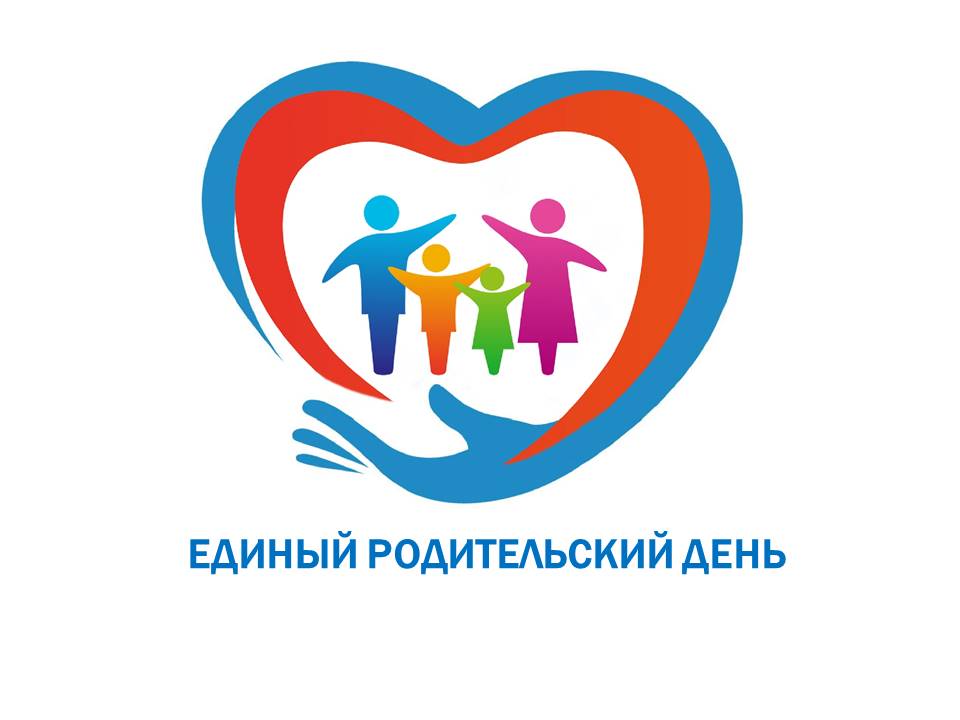 В соответствии с планом работы комиссии по делам несовершеннолетних и защите их прав при Правительстве Ленинградской области, планом работы комиссии по делам несовершеннолетних администрации Волховского муниципального района с 18 по 29 марта 2024 года объявлен Единый родительский день «Профилактическая работа по предупреждению преступлений против половой неприкосновенности несовершеннолетних».Уважаемые родители! Этва памятка для Вас.Вы самые близкие люди для ребенка, и Вы первые, кто может помочь предотвратить насилие и посягательства на половую неприкосновенность детей и подростков. Избежать насилия можно, но для этого помогите ребенку усвоить основные правила! «Правило пяти «нельзя».— Нельзя разговаривать с незнакомцами на улице и впускать их в дом.— Нельзя заходить с ними вместе в подъезд и лифт.— Нельзя садиться в чужую машину.— Нельзя принимать от незнакомых людей подарки и соглашаться на их предложение пойти к ним домой или еще куда-либо.— Нельзя задерживаться на улице одному, особенно с наступлением темноты.Научите ребенка всегда отвечать «Нет!»— Если ему предлагают зайти в гости или подвезти до дома, пусть даже это соседи.— Если за ним в школу или детский сад пришел посторонний, а родители не предупреждали его об этом заранее.— Если в отсутствие родителей пришел незнакомый (малознакомый) человек и просит впустить его в квартиру.— Если незнакомец угощает чем-нибудь с целью познакомиться и провести с тобой время.Не оставляйте на улице маленького ребенка без присмотра. Если ваши дети школьного возраста, пусть они всегда сообщают, где и с кем проводят время.Расскажите ребёнку, что если у него появилось хотя бы малейшее сомнение в человеке, который находится рядом, или его что-то насторожило, то лучше отойти от него, либо остановиться и пропустить этого человека вперед;Необходимо знать, какие передачи ребенок смотрит по телевизору, на какие сайты в Интернете заходит, для того чтобы исключить просмотр фильмов с сексуальными сценами и сценами насилия, исключить возможность общения Вашего ребенка с педофилом через Интернет.Будьте внимательны к мужчинам, бесцельно прогуливающимся около подъезда, возле детского сада или школы. Сообщите об этом в полицию. Иногда достаточно участковому проверить документы, как потенциальный преступник исчезает из района. Злоумышленник может находиться за рулем автомобиля и наблюдать за детьми. Если вы заметили подозрительную машину, зафиксируйте все данные, запомните внешность водителя или пассажира. Сообщите об этом директору образовательной организации.Поддерживайте контакт с воспитателем детского сада, учителем, психологом в детских учреждениях с целью предотвращения совершения насильственных преступлений в отношении Вашего ребенка.Постройте с ребенком теплые, доверительные отношения. Часто в беду попадают именно те дети, которым дома не хватает любви, ласки и понимания.Необходимо объяснить ребенку и научить его различать хорошие, плохие и смущающие прикосновения. Каким образом? Хорошие прикосновения всегда приятны, как объятия тех, кого ребенок любит, или как дружеские рукопожатия; плохие прикосновения причиняют вред и оставляют неприятные воспоминания, от которых хочется избавиться и которые могут ранить душу; смущающие прикосновения приводят в смущение, нарушают покой, вызывают непривычное волнение. Если какие-то прикосновения причиняют боль или смущают его, ребенок должен: — громко сказать «нет», глядя прямо в глаза тому, кто это делает; — убежать; — рассказать обо всем взрослому, которому доверяет. Будьте терпеливы при разговоре с детьми и научитесь внимательно слушать, когда они рассказывают о событиях своей жизни или о друзьях; Задавайте ребенку вопросы о его переживаниях, страхах, огорчениях; Поощряйте ребенка делиться сокровенными переживаниями — это наиболее важные условия, которые помогают избежать беды. Секретность, окружающая взаимоотношения малыша или подростка с другими людьми, должна насторожить. Научите ребенка ни в коем случае не открывать дверь посторонним, кто бы то ни был. Безопасным ответом ребенка по телефону, когда он дома один, может быть фраза, что мама и папа заняты, вместо того, чтобы говорить звонящему, что родителей нет дома;Ребенок должен знать, кому из друзей или соседей он может позвонить в отсутствие родителей и взрослых, если он испугается или окажется в критической ситуации; Выберите легко запоминающееся слово, которое несовершеннолетний будет использовать в качестве сигнала, что он оказался в опасности и нуждается в помощи.